АДМИНИСТРАЦИЯ КИЗИЛЬСКОГО МУНИЦИПАЛЬНОГО РАЙОНАЧЕЛЯБИНСКОЙ ОБЛАСТИРАСПОРЯЖЕНИЕот 12.08. 2016 г. № 324-р                    с. КизильскоеО назначении ответственного за организацию обработки персональных данных и утверждении должностной инструкции ответственного за обработку персональных данных в администрации Кизильского муниципального районаВ целях обеспечения выполнения требований статей 14, 20, 21, 22.1 Федерального закона от 27.07.2006 №152-ФЗ «О персональных данных» и в соответствии с постановлением Правительства РФ от 21.03.2012 № 211 «Об утверждении перечня мер, направленных на обеспечение выполнения обязанностей, предусмотренных Федеральным законом «О персональных данных» и принятыми в соответствии с ним нормативными правовыми актами, операторами, являющимися государственными или муниципальными органами», руководствуясь Уставом Кизильского муниципального района,1. Назначить начальника юридического отдела администрации Кизильского муниципального района Роговую Ларису Владимировну ответственным лицом за организацию обработки персональных данных. 2. Утвердить должностную инструкцию ответственного за организацию обработки персональных данных в администрации Кизильского муниципального района (прилагается).3. Данное распоряжение разместить на официальном интернет-сайте администрации Кизильского муниципального района. 4. Контроль исполнения распоряжения оставляю за собой.Глава Кизильского муниципального района					Селезнёв А.Б.Утверждено распоряжением администрацииКизильского муниципального района№ 324-р от 12.08. 2016 г.ДОЛЖНОСТНАЯ ИНСТРУКЦИЯответственного за организацию обработки персональных данных в администрации Кизильского муниципального районаI. Общие положения1. Настоящая Инструкция предназначена для должностного лица, ответственного за организацию обработки персональных данных (далее - Ответственный) в администрации Кизильского муниципального района (далее – Оператор). 2. Ответственный в своей деятельности должен руководствоваться Федеральным законом от 27.07.2006 № 152-ФЗ «О персональных данных», иными нормативными правовыми актами Российской Федерации, муниципальными нормативными актами в области защиты персональных данных, настоящей должностной инструкцией. II. Обязанности1. Знать и выполнять требования действующего законодательства РФ, иных нормативных актов, а также внутренних локальных актов, регламентирующих деятельность по обработке и защите персональных данных. 2. Отслеживать изменения действующего законодательства РФ по вопросам защиты и обработки персональных данных, вносить изменения и дополнения в муниципальные нормативные акты, регламентирующие данное направление деятельности. 3. Поддерживать актуальность соответствующей нормативно-справочной документации в области обработки и защиты персональных данных. 4. Участвовать в проведении служебных расследований по фактам нарушения функционирования информационной системы персональных данных, утраты носителей информации с записанными на них персональными данными, а также других случаев нарушения правил обработки и защиты персональных данных. 5. Оказывать организационно-методическую помощь должностным лицам, уполномоченным на обработку персональных данных. 6. Вести учет обращений субъектов персональных данных. 7. Осуществлять контроль обработки персональных данных заявленным целям. 8. Входить в состав комиссии по уничтожению материальных носителей информации, содержащих персональные данные. 9. Осуществлять внутренний контроль соблюдения порядка доступа в помещения, в которых ведется обработка персональных данных. 10. Осуществлять внутренний контроль за соблюдением требований законодательства РФ при обработке персональных данных в администрации Кизильского муниципального района, в том числе требований к защите персональных данных. 11. Доведение до сведений муниципальных служащих положения законодательства РФ о персональных данных, локальных актов по вопросам обработки персональных данных, требований к защите персональных данных III. Права1. Требовать от должностных лиц, уполномоченных на обработку персональных данных, безусловного соблюдения установленных правил обработки и защиты персональных данных.2. Требовать от должностных лиц, уполномоченных на обработку персональных данных, прекращения обработки персональных данных в случаях их неправомерного использования и нарушения установленного порядка обработки. 3. Вносить предложения по совершенствованию применяемой системы защиты информации и отдельных ее компонентов. 4. Иметь доступ во все помещения, где осуществляется обработка персональных данных.IV. Ответственность1. За качество и полноту проводимой им работ по организации обработки персональных данных в соответствии с функциональными обязанностями, определенными настоящей Инструкцией. 2. За сохранность сведений ограниченного распространения в соответствии с требованиями законодательства в области защиты персональных данных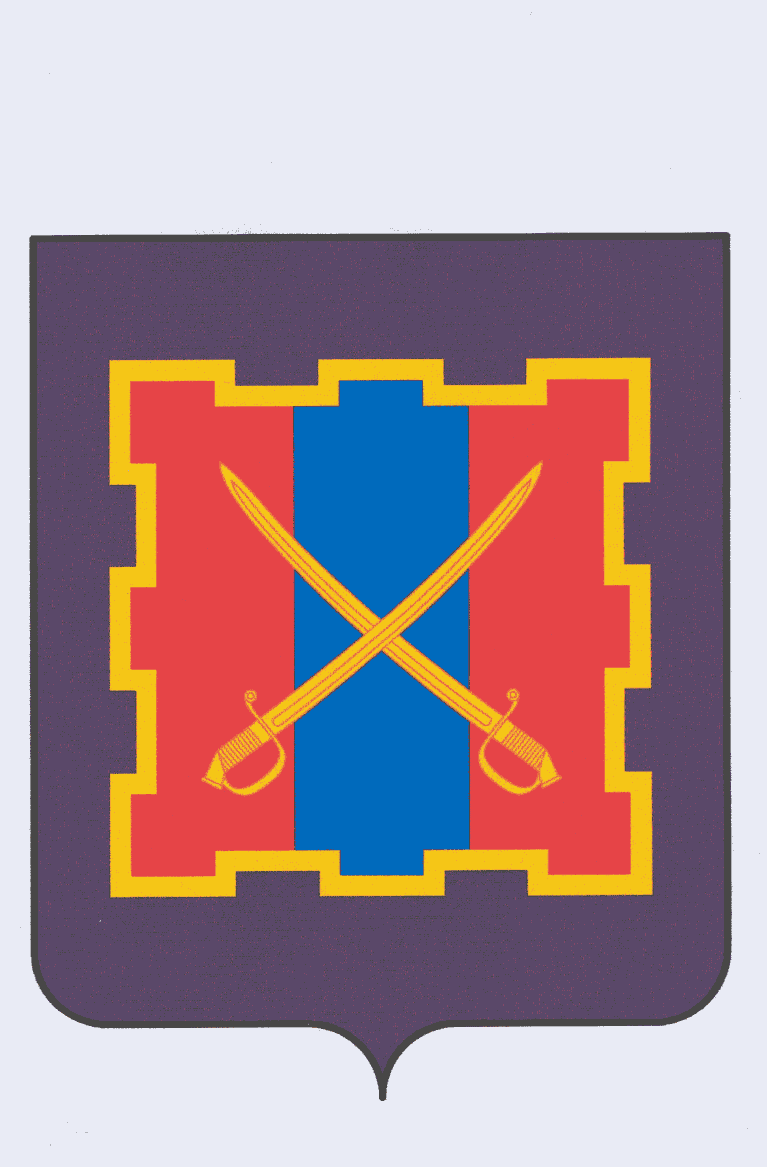 